Géométrie:-Ex de reproduction de figure : construire un hexagone et le colorier.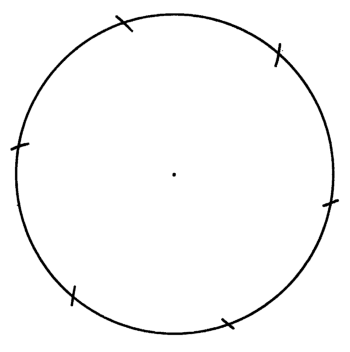 1. Je reporte 6 fois le rayon du cercle sur celui-ci.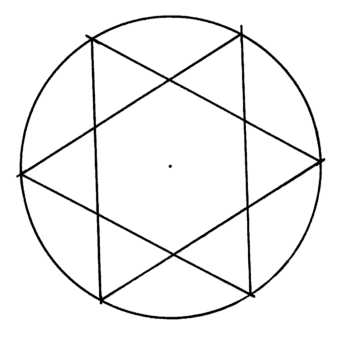 2. Je peux dessiner une étoile à six branches. 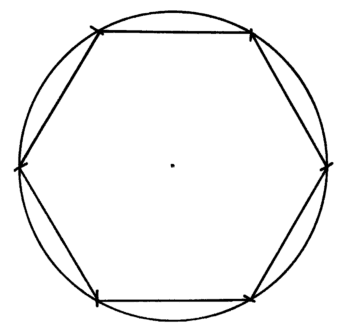 2. Ou bien je peux tracer un hexagone. 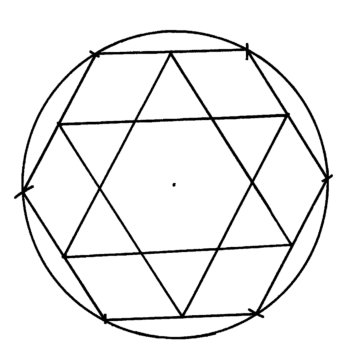  partir de l’hexagone, je relie les milieux des côtés.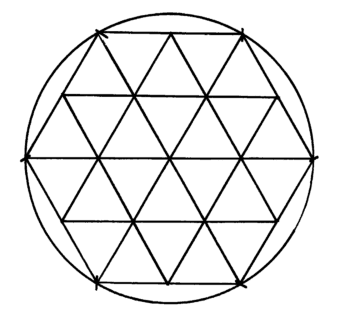 4. Je relie ensuite les angles opposés.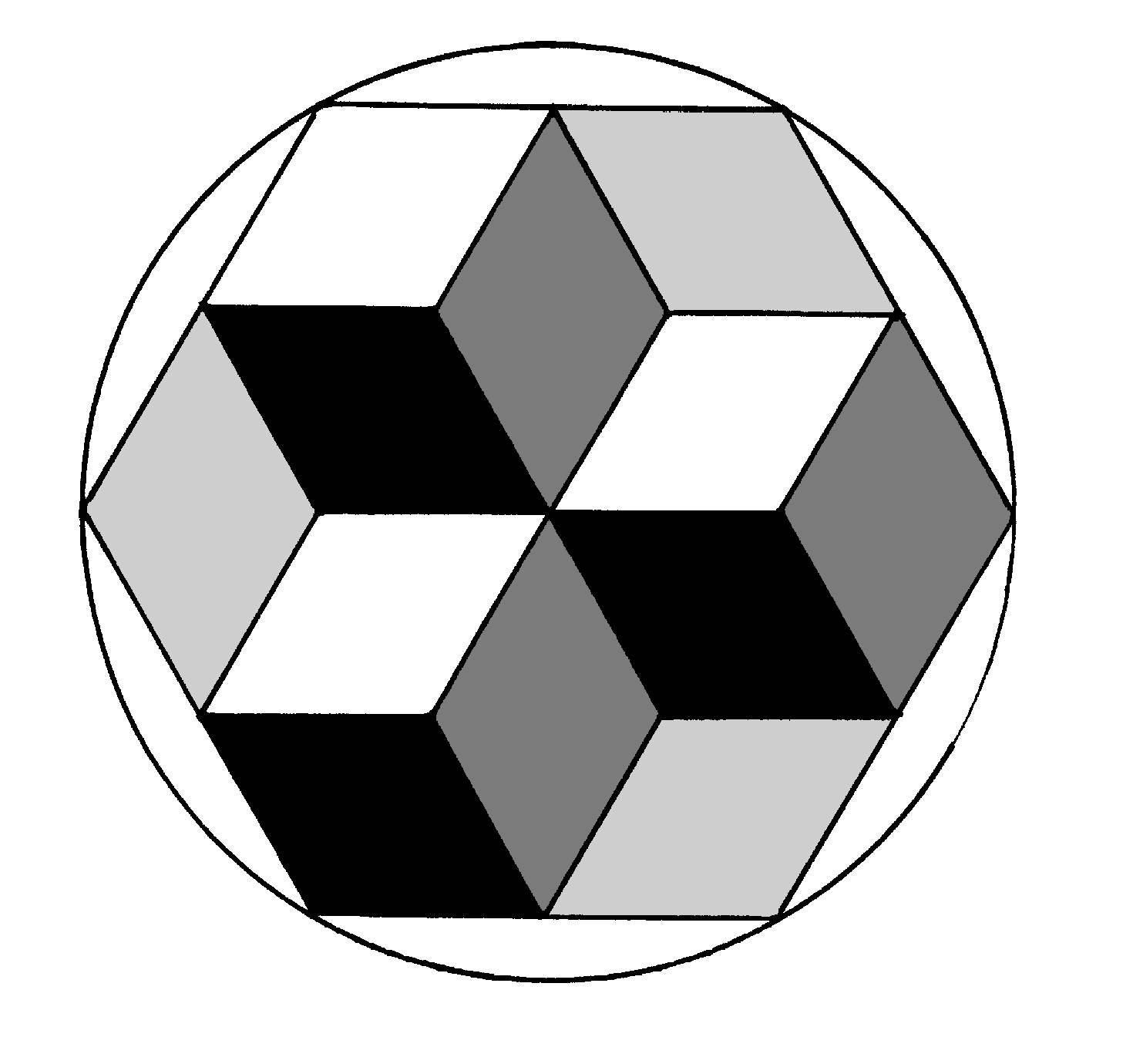 5. Je colorie les losanges orientés dans la même direction.